Name: _____________________________________					Date: ____________________				          Transformations: ___________________________________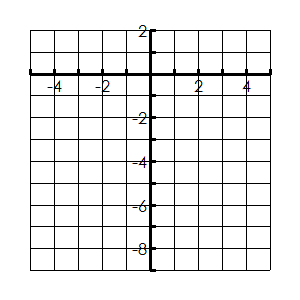 State 3 points on Graph______________________________Domain___________   Range_____________Asymptote___________       Increasing or DecreasingX-intercept __________        Y-intercept ___________         End Behavior                                                Transformations: ___________________________________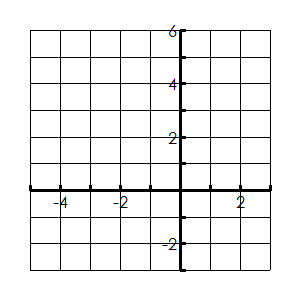 State 3 points on Graph______________________________Domain___________   Range_____________Asymptote___________       Increasing or DecreasingX-intercept __________        Y-intercept ___________         End Behavior                                                  Transformations: ___________________________________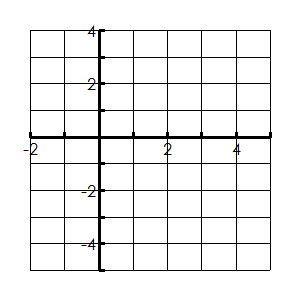 State 3 points on Graph______________________________Domain___________   Range_____________Asymptote___________       Increasing or DecreasingX-intercept __________        Y-intercept ___________         End Behavior 